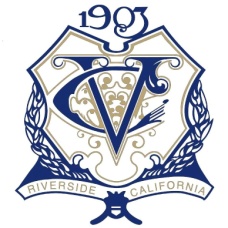 Takeout orders may be placed Tuesday-Friday from 11am-5pm for pickup between 3pm-6pm  Starters 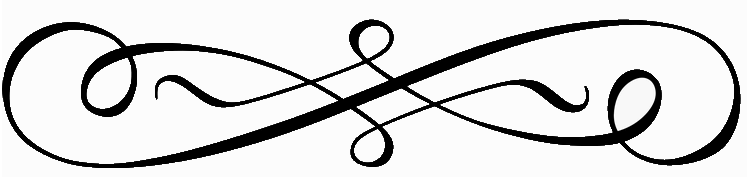 House Salad - $5                    Caesar Salad - $8              Soup of the Day - $10 per Quart Entrée Salads Victoria Bowl - Romaine Lettuce, Pepper Jack Cheese, Chopped Bacon, Heirloom Baby Tomatoes, Tossed In Poppy Seed Dressing Topped With Chicken and House Made Pita - $14Caesar Salad – Romaine, House Made Caesar Dressing, Grana Padano Cheese and Garlic Croutons - $10Chicken $15     Salmon $20      Shrimp $19Salmon Salad - Grilled Salmon, Romaine, Candied Bacon, Oven Dried Tomatoes And Cherry Tomatoes Served With Gorgonzola Vinaigrette - $18		Cobb Salad	- Ham, Turkey, Applewood Smoked Bacon, Tomato, Avocado, Egg and Bleu Cheese Crumbles Over Hearts of Romaine - $14 Entrees Everything Salmon With Baby Potatoes, Vegetable du Juor and Béarnaise - $23                                                              Blackened Shrimp And Linguine With Cremini Mushrooms & Capers (A Favorite From Our 500 Calorie Menu) - $18	Steak & Frites 8oz. Prime Flat Iron Served With French Fries - $20                                         Add: Caramelized Balsamic Onions & Roasted Cremini Mushrooms - $5  BBQ Ribs Pork Ribs in BBQ Sauce Served House Made Mac and Cheese- $22Short Rib Ragu With Braised Short Ribs, Fire Roasted Tomato Ragu, Gnocchi & Ricotta - $25VC Grilled Chicken Quesadilla Flour Tortilla, Chicken, Jack Cheese, Pico De Gallo, Chipotle, Guacamole & Sour Cream - $12         Steak $15,   Shrimp $18 Burgers and Sandwiches Victoria Club Burgers Are Made With Our Gourmet Patty Using Chuck, Short Rib And Brisket Combined To Create Great FlavorsServed With Your Choice Of House Salad, French Fries Or FruitClassic Burger - American Cheese, Shredded Iceberg, Beefsteak Tomato and Raw Onion Served With 1000 Island Dressing - $17	Add Bacon - $2	French Dip - Thinly Sliced Prime Rib, Grand Cru Cheese, Au Jus - $17   Turkey Malibu- Ortega Chiles, Jack Cheese & Avocado On Toasted Sourdough -$13Pastrami Reuben – Gran Cru, Sauerkraut, Thousand Island Dressing On Rye - $18 Vegetarian Butternut Squash Ravioli With Maple Coconut Cream, Pine Nuts and Sage Brown Butter - $15	Eggplant Parmesan – Panko Crusted Sliced Eggplant with House Made Marinara and Fresh Mozzarella- $14VC Quesadilla Flour Tortilla, Jack Cheese, Pico De Gallo, Chipotle, Guacamole & Sour Cream - $8 Snacks Sweet Potato Fries - $5 Seasoned Waffle Fries - $5Regular Fries - $5    